Zlatá medaile je v Českém BroděDne 25. dubna jsme se zúčastnili závodů v aerobiku v Kutné Hoře. Největším úspěchem bylo bez pochyb 1. místo našeho malého týmu Little Rocks. Dívky zabojovaly a díky výkonu, který předvedly na závodní ploše odjížděly domů se zlatou medailí. Holkám gratulujeme a přejeme hodně úspěchů na dalších závodech.Eliška Strakošová, cvičitelka oddílu aerobiku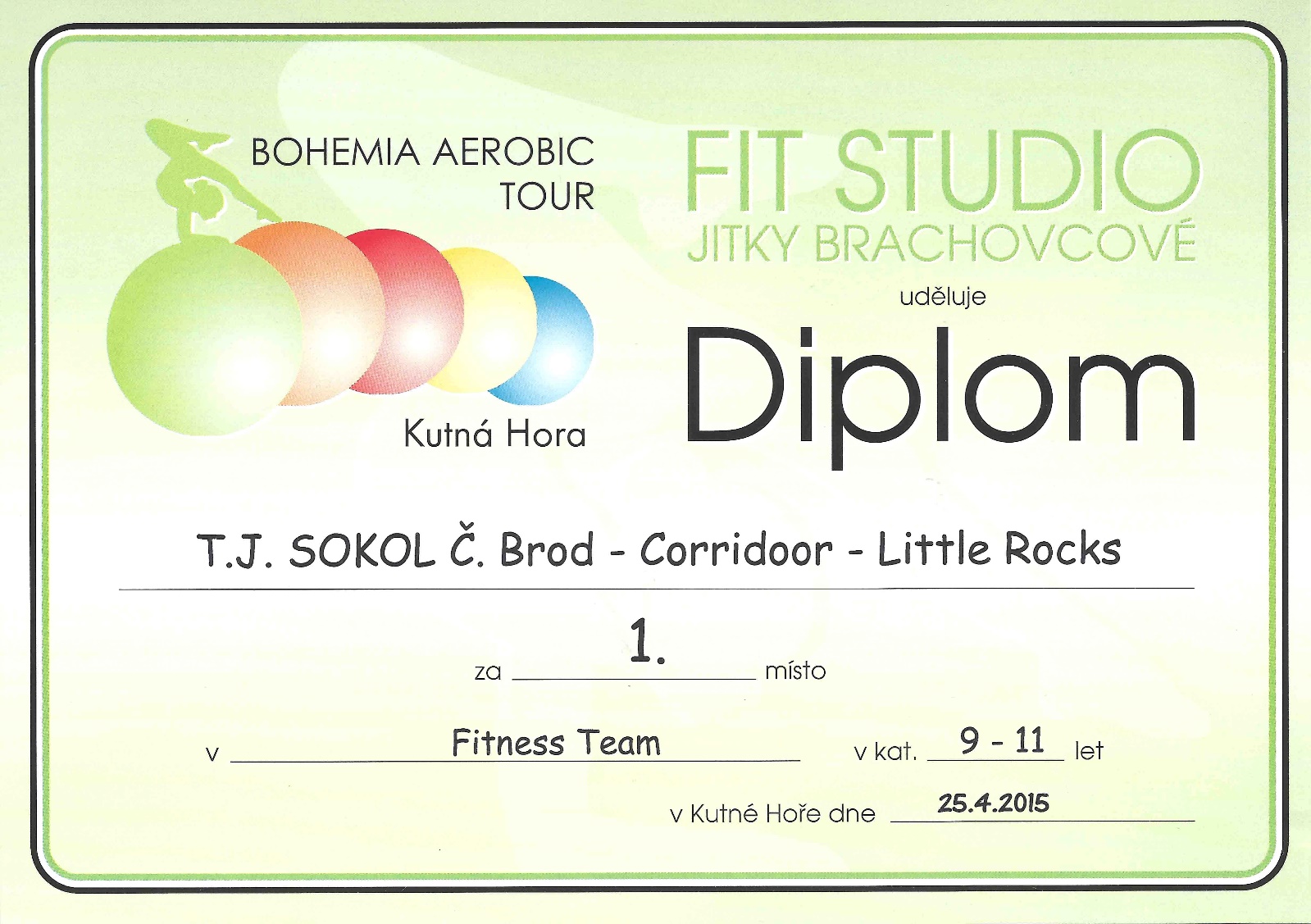 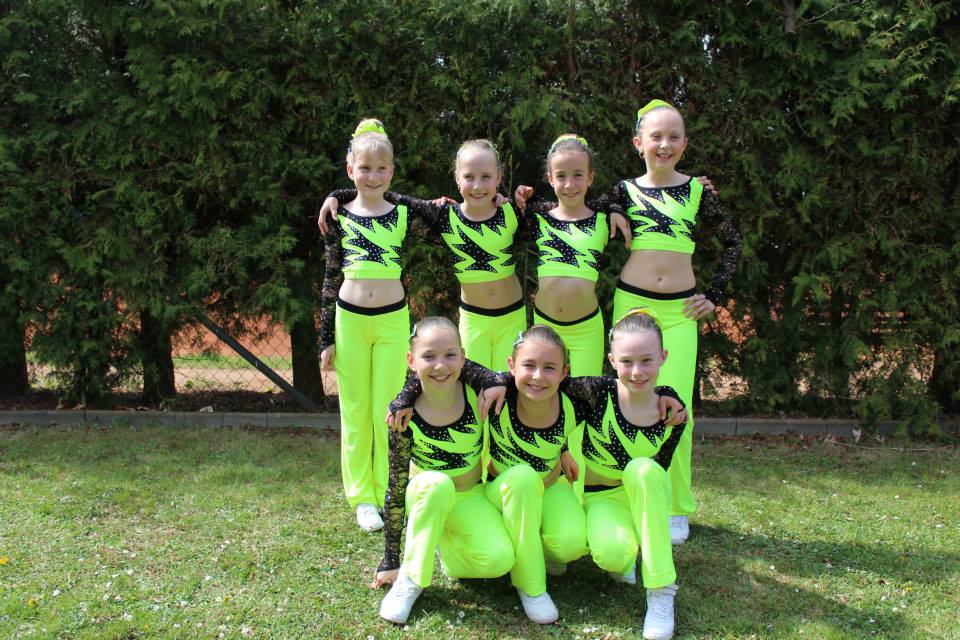 